Menus semaine du 08 au 12 Novembre 2021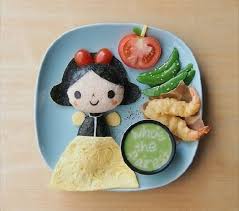 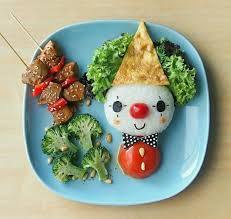 Menus semaine du 15 au 19 Novembre 2021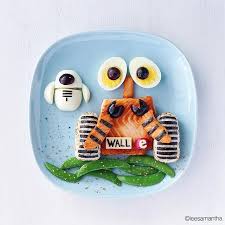 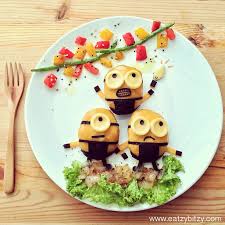 Menus semaine du 22 au 26 Novembre 2021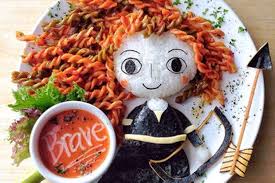 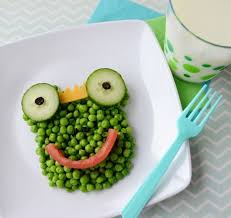 Menus semaine du 29 Novembre au 03 Décembre 2021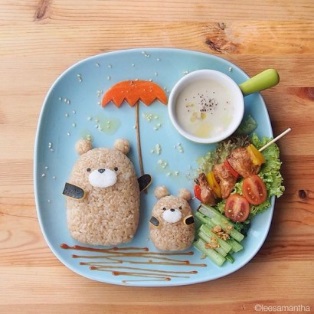 Menus semaine du 06 au 10 Décembre 2021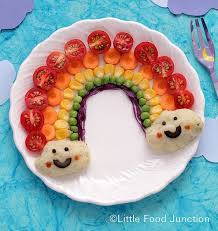 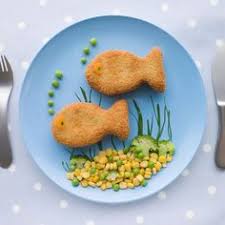 Menus semaine du 13 au 17 Décembre 2021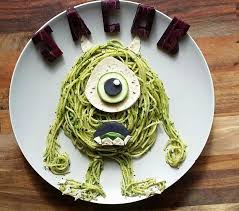 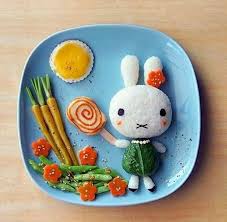 LundiMardiMercrediJeudiVendrediEntréeChou blanc vinaigretteConcombre vinaigrettePotageFColeslaw rouge (chou rouge, carottes râpées, mayonnaise)PlatBlanquette de volaille à l’ancienneParmentier de lentillesTarte au fromageEColin meunièreAccompagnementPuréeBrocolis à l’anglaiseFrites / KetchupRPommes vapeur / Poireaux à la crèmeFromage ou laitageCoulommiersPetit suisse sucréPetit moulé ail et fines herbesICamembertDessertFruitCoupelle pommeGélifié chocolatEFruitLundiMardiMercrediJeudiVendrediEntréePotageTaboulé orientalCarottes râpées vinaigretteChou blanc mayonnaisePommes de terre mimosaPlatOmelette au fromageSauté de porc braiséBoulettes de bœuf sauce curryTartiflette sans viandeCœur de colin crème de persilAccompagnementSemoulePommes noisettes / Julienne de légumesPuréeSalade verteEpinard béchamel / riz créoleFromage ou laitageFromage blanc sucréFondu présidentMimoletteKiriBûchetteDESSERTSDonut sucréFruitYaourt aromatiséGâteau au chocolat maisonCrème dessert pralineLundiMardiMercrediJeudiVendrediEntréeBetteraves rouges vinaigrettePotageCrêpe au fromageŒuf mayonnaiseSalade Esaü (lentilles, œuf, tomates)PlatCordon bleu de volailleRôti de porc à l’estragonEmincé de volaille à l’italienneCœur de colin à la crèmeGratin de choux fleur et pommes de terre au fromageAccompagnementFritesCarottes aux oignons / PennesBlé / Bâtonnière de légumes à la crèmePommes sautées / Haricots verts persillésSalade verteFromage ou laitageEmmentalPetit moulé natureBrieFromyCarré de l’EstDessertMousse au chocolatFlan nappé caramelCoupelle pommeParis BrestFruitLundiMardiMercrediJeudi(Journée Italie)VendrediEntréePotageBetteraves vinaigretteSalade ColeslawTomates mozzarellaChou rouge vinaigrettePlatPetit saléCoquillettes aux dés de jambonColin meunièreLasagnes bolognaiseGalette de blé - épinardsAccompagnementLentillesCoquillettes aux dés de jambonPurée / Carottes au jusSalade vertePommes sautées / Poêlée de légumesFromage ou laitageBûchetteCrème de gruyèreCoulommiersCamembertDessertCoupelle pommeFruitYaourt aux fruitsTiramisuFruit au siropLundiMardiMercrediJeudiVendrediEntréePotageCarottes râpées à l’échaloteSalade piémontaiseQuiche lorraineSaucisson à l’ailPlatCordon bleuPâtes aux légumes (champignons, petits pois, poireaux)Haché de bœuf au jusSauté de porc à l’ancienneCœur de colin à la crème de curryAccompagnementFritesPâtes aux légumes (champignons, petits pois, poireaux)Riz aux oignons / Julienne de légumesPurée / Carottes persilléesHaricots à l’ail / FarfallesFromage ou laitageCamembertGoudaKiriCantafrais natureFondu présidentDessertMousse au chocolatFruitGaufreEclair au chocolatFruitLundiMardiMercrediJeudi(Noël)VendrediEntréePâté de campagneBetteraves vinaigrettesMini churros aux oignonsMousse de canardPotagePlatBoulettes de bœuf sauce tomatePâtes à la carbonaraFilet de poulet sauce barbecueParmentier de canardCouscous végétarien (pois chiche)AccompagnementRatatouille / BoulgourPâtes à la carbonaraHaricots beurre à la tomate / PuréeSalade verteSemoule / Légumes couscousFromage ou laitageCamembertPetit suisse aromatiséKiriEmmentalDessertCrème dessert chocolatMadeleinePêche au siropClémentine / Bûche de NoëlGélifié vanille